2022 L.A. concierge association 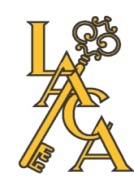 Membership Application2022 L.A. concierge association Membership Application2022 L.A. concierge association Membership Application2022 L.A. concierge association Membership Application2022 L.A. concierge association Membership Application2022 L.A. concierge association Membership ApplicationTo qualify for membership in the L.A. Concierge Association you must meet the following criteria:  be at least 21 years of age and be employed by a hotel with the title of “Concierge”, work a minimum of 32 hours a week at a desk located in the lobby displaying the sign “Concierge,” and have passed the 90-day probationary period in that position.  Annual dues are $125.  Full Member status is granted after having attended at least three (3) LACA meetings within the previous calendar year.  Returning members desiring full membership status who have not fulfilled the minimum meeting requirement are asked to submit a letter of explanation along with their completed membership application for review by the Board of Directors by January 31, 2022.Applicant InformationTo qualify for membership in the L.A. Concierge Association you must meet the following criteria:  be at least 21 years of age and be employed by a hotel with the title of “Concierge”, work a minimum of 32 hours a week at a desk located in the lobby displaying the sign “Concierge,” and have passed the 90-day probationary period in that position.  Annual dues are $125.  Full Member status is granted after having attended at least three (3) LACA meetings within the previous calendar year.  Returning members desiring full membership status who have not fulfilled the minimum meeting requirement are asked to submit a letter of explanation along with their completed membership application for review by the Board of Directors by January 31, 2022.Applicant InformationTo qualify for membership in the L.A. Concierge Association you must meet the following criteria:  be at least 21 years of age and be employed by a hotel with the title of “Concierge”, work a minimum of 32 hours a week at a desk located in the lobby displaying the sign “Concierge,” and have passed the 90-day probationary period in that position.  Annual dues are $125.  Full Member status is granted after having attended at least three (3) LACA meetings within the previous calendar year.  Returning members desiring full membership status who have not fulfilled the minimum meeting requirement are asked to submit a letter of explanation along with their completed membership application for review by the Board of Directors by January 31, 2022.Applicant InformationTo qualify for membership in the L.A. Concierge Association you must meet the following criteria:  be at least 21 years of age and be employed by a hotel with the title of “Concierge”, work a minimum of 32 hours a week at a desk located in the lobby displaying the sign “Concierge,” and have passed the 90-day probationary period in that position.  Annual dues are $125.  Full Member status is granted after having attended at least three (3) LACA meetings within the previous calendar year.  Returning members desiring full membership status who have not fulfilled the minimum meeting requirement are asked to submit a letter of explanation along with their completed membership application for review by the Board of Directors by January 31, 2022.Applicant InformationTo qualify for membership in the L.A. Concierge Association you must meet the following criteria:  be at least 21 years of age and be employed by a hotel with the title of “Concierge”, work a minimum of 32 hours a week at a desk located in the lobby displaying the sign “Concierge,” and have passed the 90-day probationary period in that position.  Annual dues are $125.  Full Member status is granted after having attended at least three (3) LACA meetings within the previous calendar year.  Returning members desiring full membership status who have not fulfilled the minimum meeting requirement are asked to submit a letter of explanation along with their completed membership application for review by the Board of Directors by January 31, 2022.Applicant InformationTo qualify for membership in the L.A. Concierge Association you must meet the following criteria:  be at least 21 years of age and be employed by a hotel with the title of “Concierge”, work a minimum of 32 hours a week at a desk located in the lobby displaying the sign “Concierge,” and have passed the 90-day probationary period in that position.  Annual dues are $125.  Full Member status is granted after having attended at least three (3) LACA meetings within the previous calendar year.  Returning members desiring full membership status who have not fulfilled the minimum meeting requirement are asked to submit a letter of explanation along with their completed membership application for review by the Board of Directors by January 31, 2022.Applicant InformationName:        Name:        Name:        Name:        Name:        Name:        Hotel Name:      Hotel Name:      Concierge Phone:      Concierge Phone:      Concierge Phone:      Concierge Phone:      Hotel Address:      Hotel Address:      Hotel Address:      Hotel Address:      Hotel Address:      Hotel Address:      City:      City:      State: CAState: CAZIP Code:      ZIP Code:      personal informationpersonal informationpersonal informationpersonal informationpersonal informationpersonal informationDate of Birth (Month & Date):   /  Mobile Phone:      Mobile Phone:      Mobile Phone:      Mobile Phone:      Mobile Phone:      Email Address (to receive updates and invitations):       Email Address (to receive updates and invitations):       Email Address (to receive updates and invitations):       Email Address (to receive updates and invitations):       Email Address (to receive updates and invitations):       Email Address (to receive updates and invitations):       Would you like to share this email address with industry partners?:       YES     NO   Would you like to share this email address with industry partners?:       YES     NO   Would you like to share this email address with industry partners?:       YES     NO   Would you like to share this email address with industry partners?:       YES     NO   Would you like to share this email address with industry partners?:       YES     NO   Would you like to share this email address with industry partners?:       YES     NO   Concierge Desk General Email Address:      Concierge Desk General Email Address:      Concierge Desk General Email Address:      Concierge Desk General Email Address:      Concierge Desk General Email Address:      Concierge Desk General Email Address:      Emergency Contact:                                                                 Relationship:      Relationship:      Relationship:      Relationship:      Phone:      PROFESSIONAL informationPROFESSIONAL informationPROFESSIONAL informationPROFESSIONAL informationPROFESSIONAL informationPROFESSIONAL informationYear started in Concierge Profession:                               Years as Concierge:      Years as Concierge:      Years as Concierge:      Years as Concierge:      Years as Concierge:      Les Clefs d’Or Member:                  YES       NO            IF YES, MEMBER SINCE:        IF YES, MEMBER SINCE:        IF YES, MEMBER SINCE:        IF YES, MEMBER SINCE:        IF YES, MEMBER SINCE:        Previous/Current LACA Member:   YES       NO            IF YES, MEMBER SINCE:        IF YES, MEMBER SINCE:        IF YES, MEMBER SINCE:        IF YES, MEMBER SINCE:        IF YES, MEMBER SINCE:        Membership fees & payment informationMembership fees & payment informationMembership fees & payment informationMembership fees & payment informationMembership fees & payment informationMembership fees & payment informationPlease upload and email your completed application and business card, along with your payment of $125 by the deadlines below.  Alternatively, you may bring your completed application to your first LACA meeting or mail your application along with your business card to:The L.A. Concierge Association269 South Beverly Drive, Suite 701Beverly Hills, CA 90212Please submit applications to membership@thelaca.com by Monday, January 31, 2022Annual dues are to be paid by Tuesday, March 1, 2022 (cash, check, credit card, Venmo, PayPal)Please upload and email your completed application and business card, along with your payment of $125 by the deadlines below.  Alternatively, you may bring your completed application to your first LACA meeting or mail your application along with your business card to:The L.A. Concierge Association269 South Beverly Drive, Suite 701Beverly Hills, CA 90212Please submit applications to membership@thelaca.com by Monday, January 31, 2022Annual dues are to be paid by Tuesday, March 1, 2022 (cash, check, credit card, Venmo, PayPal)Please upload and email your completed application and business card, along with your payment of $125 by the deadlines below.  Alternatively, you may bring your completed application to your first LACA meeting or mail your application along with your business card to:The L.A. Concierge Association269 South Beverly Drive, Suite 701Beverly Hills, CA 90212Please submit applications to membership@thelaca.com by Monday, January 31, 2022Annual dues are to be paid by Tuesday, March 1, 2022 (cash, check, credit card, Venmo, PayPal)Please upload and email your completed application and business card, along with your payment of $125 by the deadlines below.  Alternatively, you may bring your completed application to your first LACA meeting or mail your application along with your business card to:The L.A. Concierge Association269 South Beverly Drive, Suite 701Beverly Hills, CA 90212Please submit applications to membership@thelaca.com by Monday, January 31, 2022Annual dues are to be paid by Tuesday, March 1, 2022 (cash, check, credit card, Venmo, PayPal)Please upload and email your completed application and business card, along with your payment of $125 by the deadlines below.  Alternatively, you may bring your completed application to your first LACA meeting or mail your application along with your business card to:The L.A. Concierge Association269 South Beverly Drive, Suite 701Beverly Hills, CA 90212Please submit applications to membership@thelaca.com by Monday, January 31, 2022Annual dues are to be paid by Tuesday, March 1, 2022 (cash, check, credit card, Venmo, PayPal)Please upload and email your completed application and business card, along with your payment of $125 by the deadlines below.  Alternatively, you may bring your completed application to your first LACA meeting or mail your application along with your business card to:The L.A. Concierge Association269 South Beverly Drive, Suite 701Beverly Hills, CA 90212Please submit applications to membership@thelaca.com by Monday, January 31, 2022Annual dues are to be paid by Tuesday, March 1, 2022 (cash, check, credit card, Venmo, PayPal)SignatureSignatureSignatureSignatureSignatureSignaturePlease sign and date below (typed signature OK).  By signing this contract, you agree to abide byThe L.A. Concierge Association Code of Conduct and Bylaws.  Any infraction to the Code of Conduct and Bylaws may potentially lead the Board of Directors to suspend or terminate membership in the LACA.Please sign and date below (typed signature OK).  By signing this contract, you agree to abide byThe L.A. Concierge Association Code of Conduct and Bylaws.  Any infraction to the Code of Conduct and Bylaws may potentially lead the Board of Directors to suspend or terminate membership in the LACA.Please sign and date below (typed signature OK).  By signing this contract, you agree to abide byThe L.A. Concierge Association Code of Conduct and Bylaws.  Any infraction to the Code of Conduct and Bylaws may potentially lead the Board of Directors to suspend or terminate membership in the LACA.Please sign and date below (typed signature OK).  By signing this contract, you agree to abide byThe L.A. Concierge Association Code of Conduct and Bylaws.  Any infraction to the Code of Conduct and Bylaws may potentially lead the Board of Directors to suspend or terminate membership in the LACA.Please sign and date below (typed signature OK).  By signing this contract, you agree to abide byThe L.A. Concierge Association Code of Conduct and Bylaws.  Any infraction to the Code of Conduct and Bylaws may potentially lead the Board of Directors to suspend or terminate membership in the LACA.Please sign and date below (typed signature OK).  By signing this contract, you agree to abide byThe L.A. Concierge Association Code of Conduct and Bylaws.  Any infraction to the Code of Conduct and Bylaws may potentially lead the Board of Directors to suspend or terminate membership in the LACA.Signature of Applicant:      Signature of Applicant:      Signature of Applicant:      Date:       Date:       Date:       